06.04.2020Иностранный язык,22 группа «Повар,кондитер»Тема занятия: Написание личного письма англоязычному другу по переписке.Для обратной связи мой e-mail: zuvaira70@mail.ru  Для снятия трудностей при выполнении письменной работы опирайся на данный шаблон (количество слов можно уменьшить до 90-100 слов)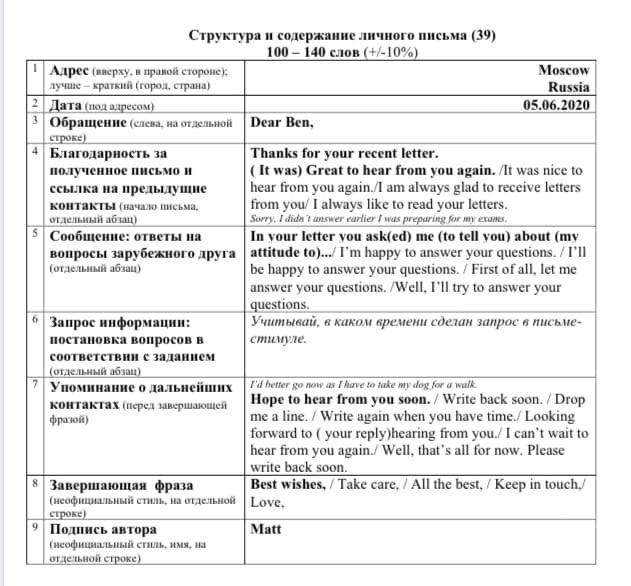 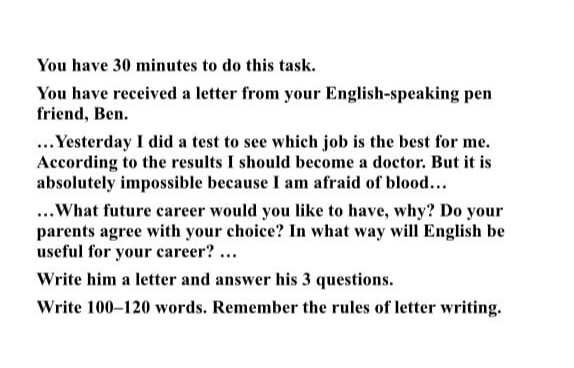 